招聘岗位专业技术人员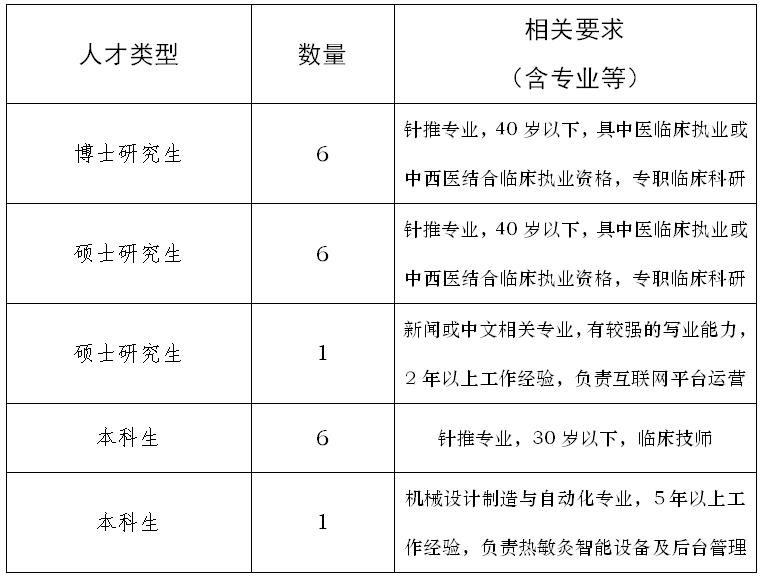 